Bitte ankreuzen: 	  Schulkindergarten mit Förderschwerpunkt geistige Entwicklung					  Schulkindergarten mit Förderschwerpunkt körperliche und motorische Entwicklung		  Schulkindergarten mit Förderschwerpunkt Lernen 		  Schulkindergarten mit Förderschwerpunkt emotionale und soziale Entwicklung 		  Schulkindergarten mit Förderschwerpunkt Sprache              Schulkindergarten mit Förderschwerpunkt Sehen               Schulkindergarten mit Förderschwerpunkt Hören 		  Förderschwerpunkt noch offenNur lesbare und vollständig ausgefüllte Anträge werden bearbeitet. Nur bei Vorliegen relevanter Berichte kann der Antrag bearbeitet werden.Bitte vorhandene medizinische und/oder pädagogische Unterlagen in Kopie beifügen.					Hiermit beantragen wir die Aufnahme unseres Kindes in den Schulkindergarten. __________________________                   Ort, Datum                                                                                         __________________________                           _____________________        Unterschrift der Sorgeberechtigten                                              Unterschrift der SorgeberechtigtenAnmerkung der Leitung des Schulkindergartens:Bisheriger Kindergarten (Bitte Berichte mitschicken):____________________________________________________________________________________Warum möchten Sie, dass Ihr Kind einen Schulkindergarten besucht?__________________________________________________________________________________________________________________________________________________________Ärztliche Diagnose(n) / Verdacht auf eine Entwicklungsstörung:________________________________________________________________________________________________________________________________________________________________________Bekommt Ihr Kind bereits Unterstützung? Zutreffendes bitte ankreuzen und alle aktuellen Berichte mitschicken. Alltagsbezogene Fähigkeiten: Ich bin/ Wir sind damit einverstanden, dass das Staatliche Schulamt Biberach bzw. der beauftragte Schulkindergarten Daten, Berichte und Unterlagen über mein/unser Kind für die Begutachtung zur Verfügung gestellt bekommen.Mir/uns ist bekannt, dass die Einwilligung vollkommen freiwillig ist und eine erteilte Einwilligung jederzeit widerrufen werden kann, ohne dass dies Nachteile für mich/uns oder mein/unser Kind mit sich bringt.Die Einwilligung kann verweigert werden. Dieser Vordruck braucht nicht (unterschrieben) zurückgegeben werden, wenn keine Einwilligung erteilt wird.Ich/Wir hatte/n Gelegenheit, Fragen zu stellen und habe/n darauf Antwort erhalten.Die Schweigepflichtentbindung bezieht sich auf folgende Institutionen und Personen:Die Mitarbeiter/innen sind verpflichtet, die Informationen vertraulich zu behandeln. Sie unterliegen der Schweigepflicht und den datenschutzrechtlichen Bestimmungen._________________________________		____________________________________Ort, Datum						Unterschrift der /des Sorgeberechtigten __Informationen für ElternSchulkindergarten ist ein freiwilliges, zusätzliches Angebot.Es gibt keinen Rechtsanspruch auf einen Platz im Schulkindergarten.Die Zahl der Plätze ist begrenzt.Eltern beantragen die Aufnahme beim Staatlichen Schulamt.Über den Antrag entscheidet das Staatliche Schulamt.Schritt 1Eine Antragstellung erfolgt durch:Formular „Antrag zur Aufnahme in den Schulkindergarten“Formular „Kurzanamnesebogen“Formular „Einwilligungserklärung der Sorgeberechtigten“    → bis 31. 12.Bitte beachten:nur bei Antrag zur Aufnahme in private (außer Lernen Fördern) Schulkindergärten wie z.B. Sprachheilkindergarten Biberach, Schulkindergarten KBZO, Schulkindergarten St. Maria, RiedlingenEltern beantragen beim zuständigen Kreissozialamt EingliederungshilfeEltern stellen ihr Kind beim Gesundheitsamt vorSchritt 2Das Staatliche Schulamt Biberach beauftragt über die Leitung des Schulkindergartens eine Sonderpädagogische Fachkraft mit der Klärung des Antrags zur Aufnahme.Schritt 3Zwischen dem 1. und 20. April werden die Entscheidungen bzgl. der Aufnahme getroffen.Das Staatliche Schulamt stellt das Einvernehmen mit allen Beteiligten her und entscheidet über den Antrag.Schritt 4Eltern erhaltenBescheid des Staatlichen Schulamtes BiberachKostenbescheid des Kreissozialamtes Biberach(bei den drei privaten Schulkindergärten – vgl. Schritt 1)Die Federführung im Verfahren liegt beim Staatlichen Schulamt Biberach.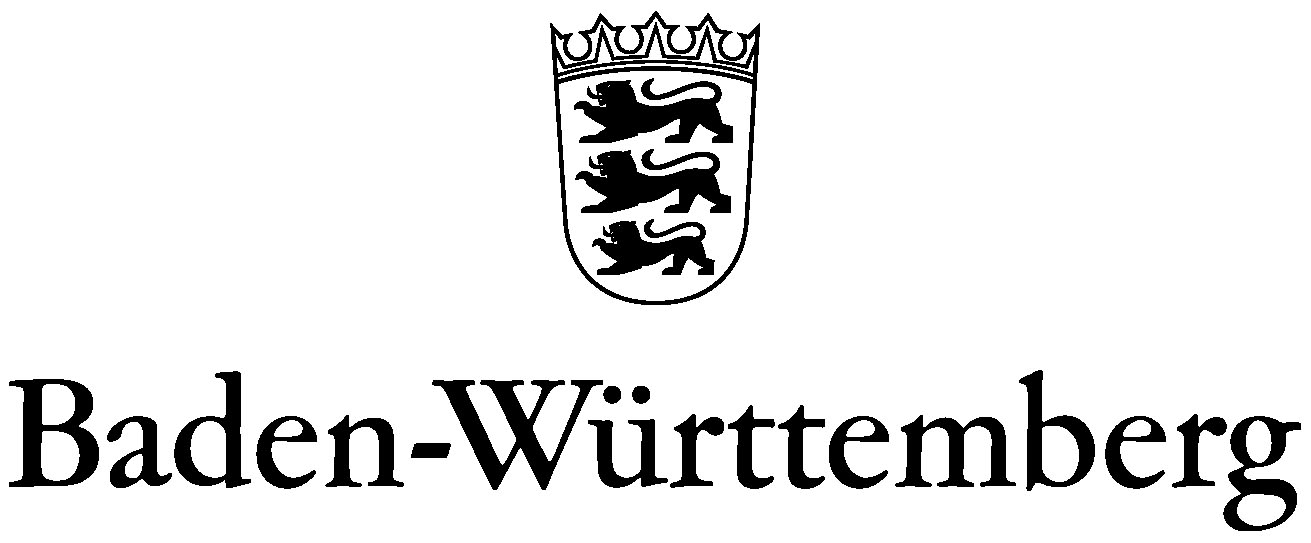 STAATLICHES SCHULAMT BIBERACHErlenweg 2/188400 BiberachTel.:07351 / 50 95 -0Fax: 07351 5095-195Poststelle@ssa-bc.kv.bwl.dewww.schulamt-biberach.deAntrag zur Aufnahme in den Schulkindergarten Meldung von September bis 31. 12.NameVornameVornamemännl.:  weibl.:	 männl.:  weibl.:	 Geburtsdatum, GeburtsortStaatsangehörigkeitStaatsangehörigkeitStaatsangehörigkeitStaatsangehörigkeitName der Mutter                       sorgeberechtigtName des Vaters                       Name des Vaters                       sorgeberechtigtStraße            Straße            Straße            Straße            Straße            PLZ Wohnort            PLZ Wohnort            PLZ Wohnort            PLZ Wohnort            PLZ Wohnort            Telefon / Handy:          Telefon / Handy:          Telefon / Handy            Telefon / Handy            Telefon / Handy            E-MailE-MailE-MailE-MailE-MailGgf. Vormund / andere SorgeberechtigteGgf. Vormund / andere SorgeberechtigteGgf. Vormund / andere SorgeberechtigteGgf. Vormund / andere SorgeberechtigteGgf. Vormund / andere SorgeberechtigteStraßeStraßePLZ   WohnortPLZ   WohnortPLZ   WohnortTelefon / HandyTelefon / HandyE-MailE-MailE-Mail Kind wurde im Schulkindergarten      ………………………………... (Name; Ort)        bereits vorgestellt. Weitere Anmerkungen:  Kind wurde im Schulkindergarten      ………………………………... (Name; Ort)        bereits vorgestellt. Weitere Anmerkungen: STAATLICHES SCHULAMT BIBERACHErlenweg 2/188400 BiberachTel.:07351 / 50 95 -0Fax: 07351 5095-195Poststelle@ssa-bc.kv.bwl.dewww.schulamt-biberach.deKurzanamnesebogenFrühförderstelleSPZTherapienEingliederungshilfeandere Beratungs-  stellenHilfsmittelKann Ihr Kind …							JaNeinAnmerkungen:… die Muttersprache verstehen?… die Muttersprache sprechen?… weitere Sprachen?… allein essen?… sich an- und ausziehen?… allein auf die Toilette gehen?	… allein spielen/ sich beschäftigen?… mit anderen Kindern spielen?… sich fortbewegen (laufen, krabbeln)?… zeigen, was es braucht?… Gefahren einschätzen?STAATLICHES SCHULAMT BIBERACHErlenweg 2/188400 BiberachTel.:07351 / 50 95 -0Fax: 07351 5095-195Poststelle@ssa-bc.kv.bwl.dewww.schulamt-biberach.deEinwilligungserklärung der Sorgeberechtigten Einwilligungserklärung der Sorgeberechtigten Name des Kindes:      geb.:      Name der / des Sorgeberechtigten:       Name der / des Sorgeberechtigten:       Bisherige Ansprechpartner, Name der Einrichtung, TelefonnummerBericht beigefügtFrühförderungArztKlinikTherapeutenJugendamtEingliederungshilfeKindertageseinrichtungBeratungsstelleSTAATLICHES SCHULAMT BIBERACHErlenweg 2/188400 BiberachTel.:07351 / 50 95 -0Fax: 07351 5095-195Poststelle@ssa-bc.kv.bwl.dewww.schulamt-biberach.deVerbindlichkeiten bei dem Antrag zur Aufnahme in einen             Schulkindergarten 